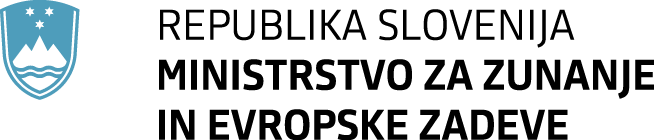 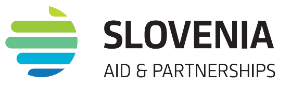 KONCEPTNI PAPIR ZA PROJEKT NUJNEGA ODZIVA, REHABILITACIJE IN REKONSTRUKCIJEPODATKI O PROJEKTUNASLOV PROJEKTA (naslov projekta mora biti kratek in jedrnat)ANGLEŠKI NASLOV PROJEKTAPARTNERSKA DRŽAVA (navedite državo po klasifikaciji OECD)      OBDOBJE TRAJANJA PROJEKTA (navedite datum v obliki DD.MM.LLLL)Od      Do      PODATKI O VODJI PROJEKTAIME IN PRIIMEK      TELEFON      E-NASLOV      ORGANIZACIJA      LOKALNI PARTNER IZVAJALCA(Navedite polno ime in uradni naslov lokalnega partnerja, s katerim boste sodelovali pri projektu. Navedite naloge in projektne aktivnosti lokalnega partnerja in njegovo morebitno finančno udeležbo, ki je lahko v materialni, finančni ali storitveni obliki.)OPREDELITEV PROBLEMA – IZHODIŠČE ZA PRIPRAVO PROJEKTA(Jasno razčlenite problem, ki je podlaga za pripravo projekta. Na kratko opišite stanje v partnerski državi obseg problema, na koga se problem nanaša, geografsko območje problema, posledice, če se problema ne rešuje.)SPECIFIČNI CILJ PROJEKTA(Jasno opredelite 1 (en) specifični cilj projekta, ga utemeljite ter navedite morebitna tveganja pri doseganju cilja in načine za njihovo zmanjševanje oziroma odpravljanje. Specifični cilj projekta mora biti: specifičen, merljiv, dosegljiv, upošteven (relevanten) in časovno opredeljen.)Specifični cilj:      Opis tveganj pri doseganju cilja in načini za njihovo zmanjševanje oziroma odpravljanje:CILJNA SKUPINA(Opisno in številčno opredelite ciljno skupino.)NAČRTOVANI REZULTATI PROJEKTA(Navedite načrtovane rezultate (največ 3 (tri)), roke za njihovo dosego, kazalnike za merjenje rezultatov in vire informacij za kazalnike. Kazalniki so opisni in številčno opredeljeni podatki, s katerimi se lahko meri in dokazuje doseganje rezultatov. Določi se začetno (izhodiščno) stanje pred izvedbo projekta in predvideno končno stanje po izvedbi. Kazalniki so merljivi, dokazljivi in zastavljeni tako, da odražajo uresničitev zastavljenih rezultatov. Viri informacij za kazalnike so dokazila, s katerimi izvajalec dokaže končno vrednost doseženega rezultata (npr. seznam prisotnih, poročila, fotografije).)Rezultat 1 (ime rezultata):      Rok za dosego rezultata 1 (mesec):      Rezultat 2 (ime rezultata):      Rok za dosego rezultata 2 (mesec):      Rezultat 3 (ime rezultata):      Rok za dosego rezultata 3 (mesec):      FINANČNI NAČRT(Navedite vse prihodke v EUR vseh financerjev. Prav tako navedite vse materialne (in kind / stvarne) vložke, ocenjene v denarni protivrednosti. V tabeli Neposredni odhodki navedite vse odhodke, glede na vrsto: stroški dela, stroški potovanj in produkcijski stroški; deleže glede na celoto ter vrednost in delež, ki ga zagotovi MZEZ. Navedite tudi skupni znesek posrednih stroškov, ki je lahko do 12 % financiranja MZEZ.). Kraj in datum			Žig				Ime in priimek odgovorne osebe								Podpis odgovorne osebeIme kazalnikaOpis kazalnikaZačetna vrednostKončna vrednostViri informacijIme kazalnikaOpis kazalnikaZačetna vrednostKončna vrednostViri informacijIme kazalnikaOpis kazalnikaZačetna vrednostKončna vrednostViri informacijPrihodki v denarjuPrihodki v denarjuPrihodki v denarjuPrihodki v denarjuPrihodki v denarjuPrihodki v denarjuPrihodki v denarjuPrihodki v denarjuZap. št. Naziv financerjaPredvideni prihodki iz finančnega načrta v EURPredvideni prihodki iz finančnega načrta v EURPredvideni prihodki iz finančnega načrta v EURPredvideni prihodki iz finančnega načrta v EURPredvideni prihodki iz finančnega načrta v EURPredvideni prihodki iz finančnega načrta v EUR1 Ministrstvo za zunanje in evropske zadeve2345Skupaj prihodki v denarjuMaterialni (in-kind / stvarni) vložkiMaterialni (in-kind / stvarni) vložkiMaterialni (in-kind / stvarni) vložkiMaterialni (in-kind / stvarni) vložkiMaterialni (in-kind / stvarni) vložkiMaterialni (in-kind / stvarni) vložkiMaterialni (in-kind / stvarni) vložkiMaterialni (in-kind / stvarni) vložki12Skupaj materialni vložkiSKUPAJ VREDNOST FINANCIRANJA MZEZSKUPAJ VREDNOST PROJEKTANeposredni odhodkiNeposredni odhodkiNeposredni odhodkiNeposredni odhodkiNeposredni odhodkiVrsta predvidenega odhodkaPredvideni odhodek v EURDelež v %Predvideni odhodek, ki ga krije MZEZDelež MZEZ v %stroški delastroški potovanj produkcijski stroškiSkupajPosredni odhodki (Posredni odhodki lahko znašajo do 12 % vrednosti financiranja MZEZ)Posredni odhodki (Posredni odhodki lahko znašajo do 12 % vrednosti financiranja MZEZ)Posredni odhodki (Posredni odhodki lahko znašajo do 12 % vrednosti financiranja MZEZ)Posredni odhodki (Posredni odhodki lahko znašajo do 12 % vrednosti financiranja MZEZ)Posredni odhodki (Posredni odhodki lahko znašajo do 12 % vrednosti financiranja MZEZ)posredni stroški 